ISTUMBLE information and video link:ISTUMBLE is a risk assessment tool for care homes originally by the West Midlands Ambulance Service.  The link below is a YouTube video demonstrating how to use the tool which was developed by Norfolk and Waveney CCG.  https://www.youtube.com/watch?v=0mYRy0dEPpAHere is the algorithm to support your decision: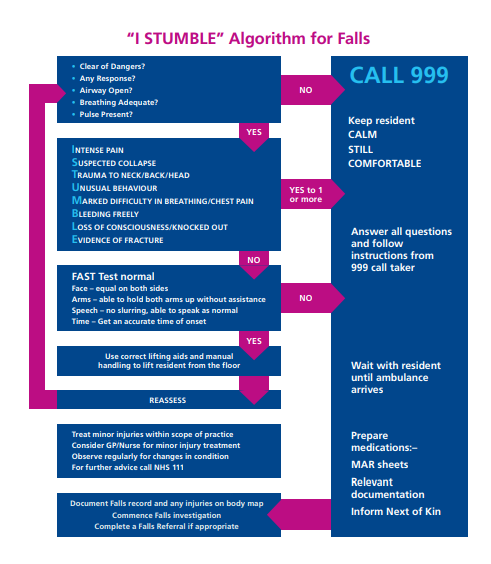 